Thème : Confort dans la maison et l’entreprise.                                                                                             Module CME5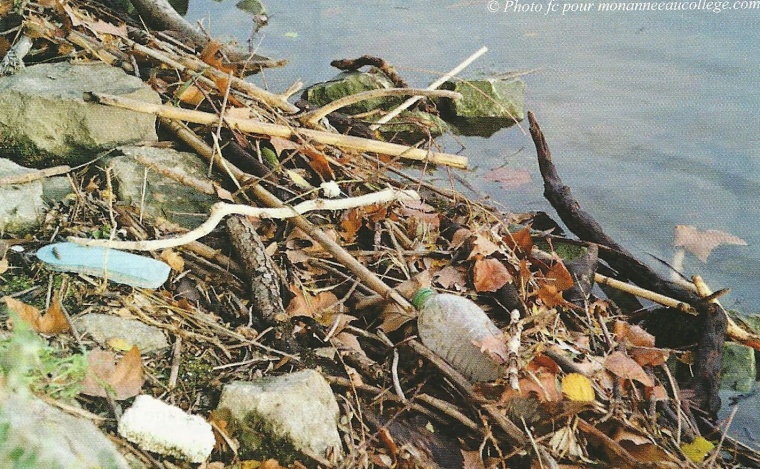 PEUT-ON CONCILIER CONFORT ET DEVELOPPEMENT DURABLE ?Objectifs :- Mesurer le pH d’une solution.- Calculer le pH d’une solution aqueuse.- Titrer une solution par un dosage acide/base.Activité 1: Calculer le pH d’une solution aqueuse.MATÉRIELpH-mètre étalonnébéchersREACTIFSSolutions d’acide chlorhydrique : A1 = 10-2 mol/L, A2 = 10-4 mol/L et A3 = 10-6 mol/LSolutions d’hydroxyde de sodium : B1 = 10-2 mol/L, B2 = 10-4 mol/L et B3 = 10-6 mol/LValeurs du pH :Remplir un bécher au tiers de sa contenance avec la solution A1;A l’aide du pH-mètre, mesurer le pH de la solution  A1 et noter le résultat de la mesure dans le tableau ci-dessous.Rincer l’électrode du pH-mètre à l’eau distillée et essuyer avec précaution, puis faire les mesures du pH pour les autres solutions.Relation entre le pH et la concentration des ions [H3O+]En solution aqueuse, à 25°C, on a : [H3O+]×[OH-] = 10-14		A l’aide de cette relation, déterminer les concentrations en ions [H3O+] des solutions B1 = 10-2 			mol/L, B2 = 10-4 mol/L et B3 = 10-6 mol/L.		........................................................................................................................................................		........................................................................................................................................................		........................................................................................................................................................		Calculer le pH de toutes les solutions et comparer les résultats avec ceux trouvés par les 				mesures.		........................................................................................................................................................		........................................................................................................................................................		........................................................................................................................................................Noter les résultats dans le tableau ci-dessous.Mesurer le pH de la limonade et  Répondre à la problématique :..............................................................................................................................................................................................................................................................................................................Activité 2 : Détermination de l’acidité d’un vinaigre.Les produits de l’industrie agro-alimentaire font l’objet de nombreux contrôles lors de leur préparation. Parmi ces contrôles figurent les dosages acido-basiques.La détermination de l’acidité d’un vinaigre, ou celle d’un vin, ou celle d’un lait, sont des exemples de dosage d’acides faibles.MATÉRIELUne burette de 25 mL fixée sur un support et remplie d'eau distillée ;Un bécher de 100 mL contenant environ 50 mL de solution de vinaigre diluée à 10 % étiqueté « vinaigre dilué » ;Un bécher de 100 mL étiqueté « solution de soude CB = 0,10 mol/L » ;Un bécher de 100 mL étiqueté « dosage vinaigre » ;Un bécher de 250 mL étiqueté « Récupération des produits usagés » ;Une pipette de 10 mL jaugée à un trait et son dispositif d'aspiration ;Une éprouvette graduée de 60 mL ;Un agitateur magnétique avec barreau aimanté et tige aimantée pour récupérer le barreau  aimanté ;Une pissette d'eau distillée ;Un flacon d'environ 200 mL, de solution de soude de concentration molaire 0,10 mol/L étiqueté « solution de soude de concentration molaire 0,10 mol/L » ;Une bouteille de vinaigre ;Une console d’acquisition Exao Primo ;Un capteur pH métrique ;Une électrode pH métrique étalonnée ;Papier essuie tout ;Blouse, gants, lunettes de protection ;1. Préparation de la buretteVider la burette dans le bécher étiqueté « récupération de produits usagés » sous la burette ;Verser environ 75 mL de soude dans le bécher étiqueté "soude de concentration CB = 0,1 mol/L".A l'aide du contenu de ce bécherrincer la burette ;remplir de nouveau la burette avec la soude ;ajuster le niveau de soude au zéro de la burette.2. Préparation de la prise d'essai du vinaigrePrélever un volume VA = 10 mL de solution de vinaigre dilué à l'aide de la pipette jaugée munie du dispositif d'aspiration et le verser dans le bécher étiqueté « dosage vinaigre » ;Ajouter dans ce bécher environ 30 mL d'eau distillée à l'aide de l'éprouvette graduée.3. Préparation du dosage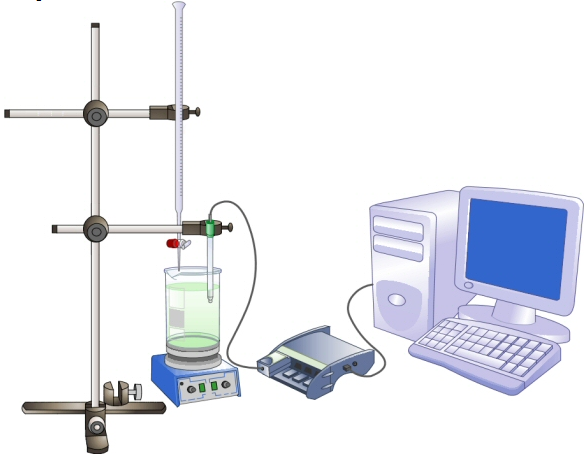 Introduire le barreau aimanté propre dans le bécher « dosage vinaigre » et le placer sous la burette ;Rincer l’électrode pH-métrique à l'eau distillée et l'essuyer délicatement avec le papier absorbant ;Introduire l’électrode pH-métrique dans le bécher « dosage vinaigre » ;Mettre l'agitateur magnétique sous tension et vérifier que le barreau aimanté ne touche pas l’électrode en tournant.4. Dosage pH-métrique de la solution dilué de vinaigre et acquisition des donnéesLancer l’Atelier scientifique LP, choisir Atelier scientifique généraliste et valider sur OK.À l'aide de la souris, faire glisser, l’icône clavier sur l'axe des abscisses et le capteur pH-métrique sur l'axe des ordonnées.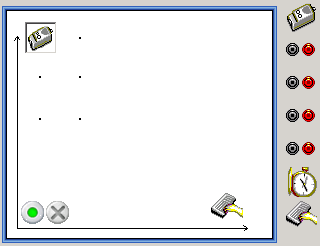 Paramétrer les calibres suivant :Démarrer l’acquisition manuelle en cliquant sur  puis valider avec Lancer ;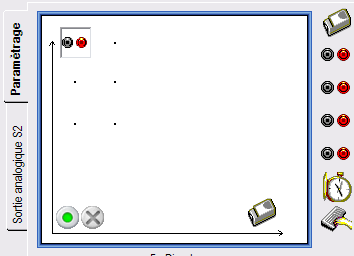 Valider la mesure du pH pour le volume VB = 0 mL en cliquant sur  ;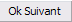 Ajouter 2 mL de la solution de soude dans le bécher « dosage vinaigre » ;Saisir au clavier la valeur du volume VB = 2 mL de la solution de soude versée ;Attendre environ cinq secondes et valider la mesure du pH pour le volume de soude versé ;Poursuivre seul l’acquisition des mesures pour les volumes VB de la solution de soude versés présentés ci-dessous, en suivant le même protocole :Mettre fin à l’acquisition après la dernière mesure.Exploitation des résultatsa. Détermination du volume à l’équivalenceDans la barre de menus, choisir Affichage puis Traitement de données.Dans l’onglet Lissage, compléter les champs comme indiqué ci-dessous puis valider en cliquant sur Tracer. 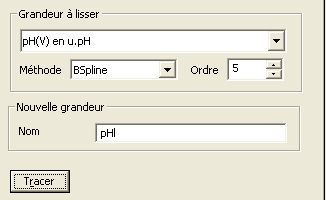 Dans la barre de menus, choisir Outil puis Tangentes pH ;À l’aide des 3 points mobiles positionner les trois droites comme ci-dessous ;Maintenir le clic puis valider par «Entrée» au clavier pour conserver la courbe médiane qui coupe la courbe ;Dans la barre de menus, choisir Outil Pointeur.Déplacer celui-ci jusqu'au point correspondant à l’intersection de la droite médiane et de la courbe.Noter ci-dessous la valeur du volume à l’équivalence VE affichée (arrondir au dixième) :b. Calcul de la concentration molaire CA de l’acide contenu dans la solution diluée de vinaigreLa concentration CA de l’acide présent dans la solution diluée de vinaigre est donnée par la relation :CA  VA = CB  VECA : Concentration molaire en mol/L de l’acide acétique recherchée ;VA : Volume en mL de la prise d’essai de la solution diluée de vinaigre ;CB : Concentration en mol/L de la solution de soude utilisée ;VE : Volume en mL de la solution de soude versée à l’équivalence.Calculer la concentration d’acide acétique en mol/LCA = c. Détermination du degré d’acidité d’un vinaigred° = CA  M(CH3COOH)avec M(CH3COOH) = 60 g/molCalculer le degré d’aciditéd = Comparer le résultat obtenu avec l’indication portée sur la bouteille de vinaigre.RANGEMENT DU POSTE DE TRAVAILRincer l’électrode à l’eau distillée et la remettre dans la solution de stockage,Retirer le barreau aimanté à l’aide de la tige aimantée, le laver et le sécher,Récupérer les contenus des béchers et de la burette dans le bécher « récupération de produits usagés »,Rincer la burette à l’aide de la pissette puis la remplir d’eau distillée,Laver les béchers à l’eau du robinet puis les rincer à l’eau distillée,Nettoyer et remettre en ordre le plan de travail.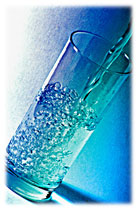 Une limonade a-t-elle un caractère acide ou basique ?Hypothèse :..................................................................................................................................................................................................................................................................................................................SolutionA1A2A3Eau distilléeB1B2B3pHLe pH d’une solution est l’opposé du logarithme décimal de sa concentration en ions [H3O+]pH = -log ([H3O+])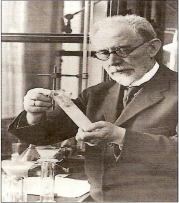 Le chimiste danois SORENSENSolutionA1A2A3Eau distilléeB1B2B3pH calculé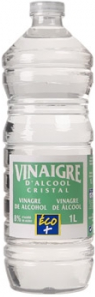 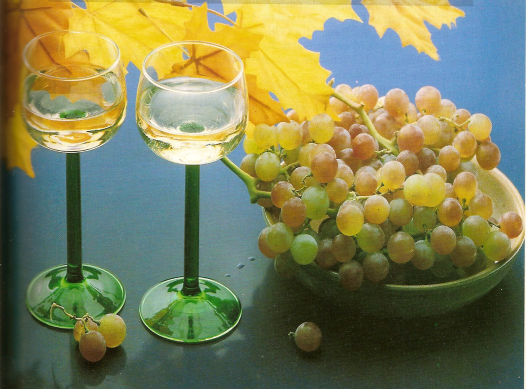 Comment dose-t-on un acide faible ?Hypothèse : ..............................................................................................................................................................Dosage d’une solution de vinaigre dilué 10 fois (acide acétique de formule CH3COOH) avec une solution de soude de concentration molaire CB = 0,1 mol/L.Cliquer sur l’icône  du capteur pH-métrique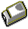 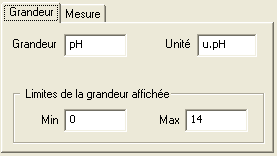 Cliquer sur l’icône clavier 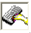 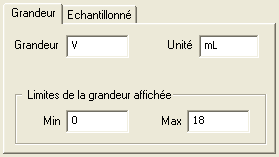 VB  (mL)0268810111212,513VB  (mL)13,514,51516171819202224VE = ……….….  mLLe degré d’acidité d’un vinaigre, indiqué sur la bouteille, représente l’acidité totale rapportée à la masse d’acide acétique exprimée en grammes pour  de vinaigre est défini par la relation :